МУНИЦИПАЛЬНОЕ КАЗЁННОЕ ОБЩЕОБРАЗОВАТЕЛЬНОЕ УЧРЕЖДЕНИЕ СРЕДНЯЯ ОБЩЕОБРАЗОВАТЕЛЬНАЯ ШКОЛА № 6 ИМЕНИ ГЕРОЯ РОССИИ ШЕРСТЯННИКОВА АНДРЕЯ НИКОЛАЕВИЧА УСТЬ-КУТСКОГО МУНИЦИПАЛНОГО ОБРАЗОВПНИЯ7 апреля, начиная с 1950 года, отмечается Всемирный День Здоровья. Ежегодный Всемирный День здоровья посвящен каким-либо темам и проводит различные пропагандистские мероприятия. Целью проведения Дня здоровья является: формирование и развитие у детей представлений о здоровье, мотивации на здоровый образ жизни, привлечение внимания к сохранению и укреплению здоровья детей.В начальной школе День здоровья начался с проведения классных часов «Хорошее настроение – залог здоровья». Классные часы помогли ученикам узнать о принципах и правилах здорового образа жизни, показали, как эти знания применять в повседневности. Затем День Здоровья продолжился в форме спортивных игр, эстафет в спортивном зале школы. 1-е классы вместе дошкольниками участвовали в эстафете в детском саду № 13.Обучающиеся 5-9 День здоровья провели на свежем воздухе. 8б класс отлично, а главное с пользой, провели время  в бассейне.  СКклассы день Здоровья так же провели на свежем воздухе, занимались на тренажёрах. Хотелось бы отметить, что кроме оздоровительного эффекта, День здоровья способствует хорошему настроению, дает возможность ребятам раскрыть свои способности и проявить свои лучшие качества: уважение к окружающим, заботу о товарищах, силу, выносливость, смекалку, терпение и получить много полезной информации.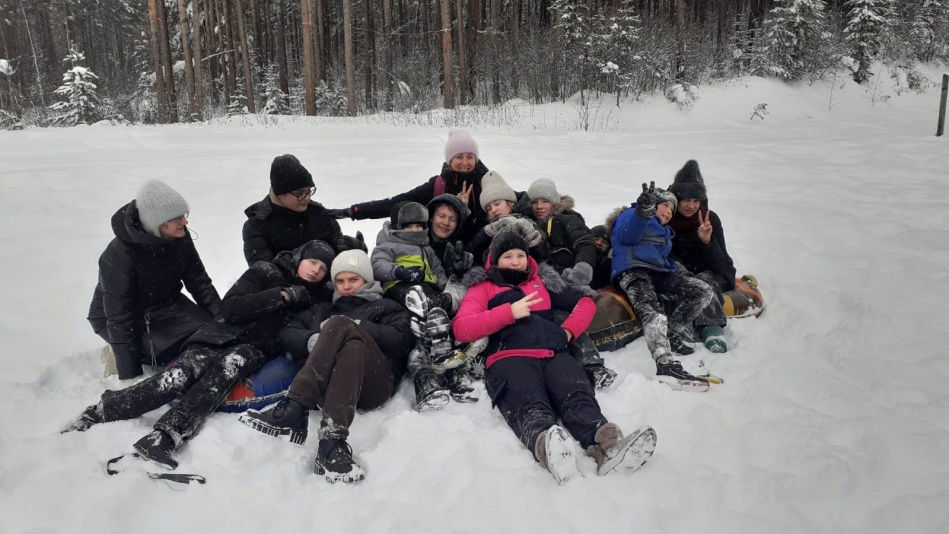 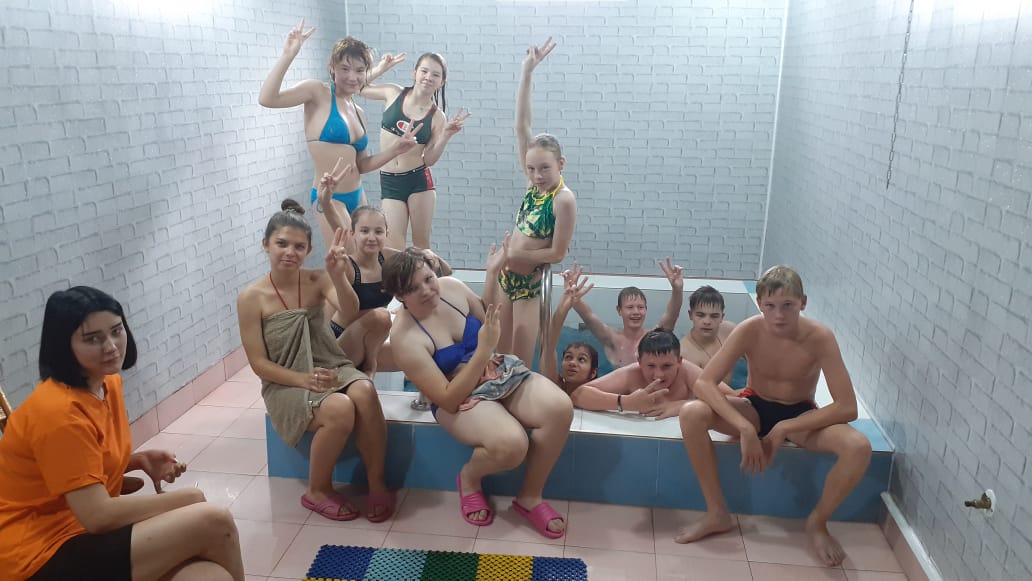 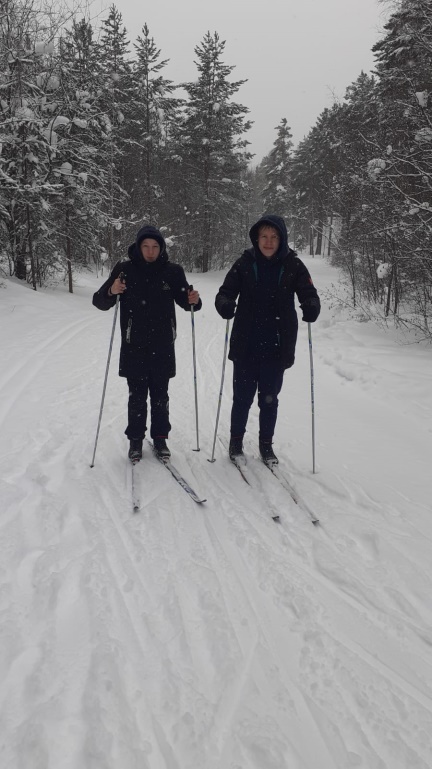 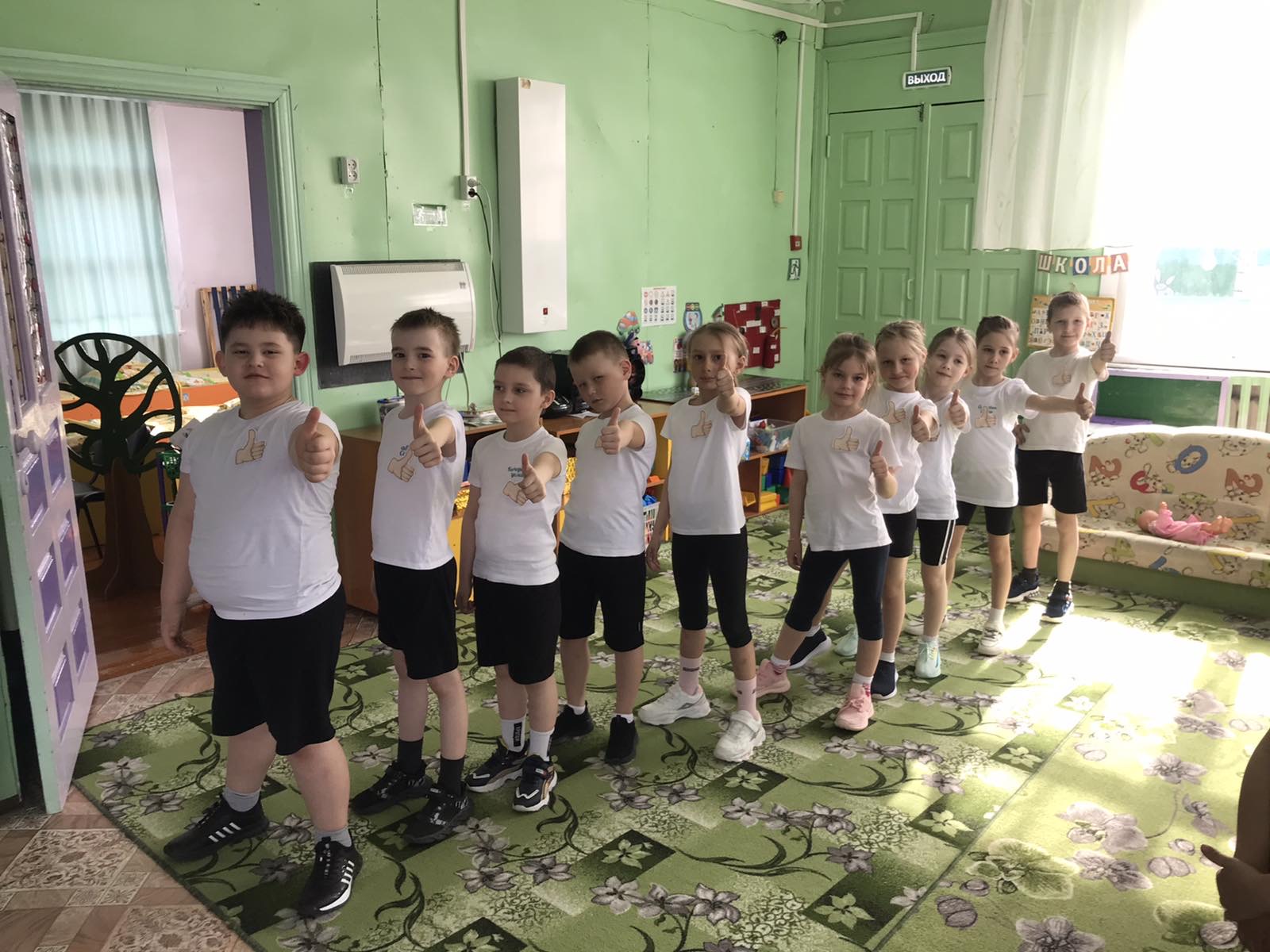 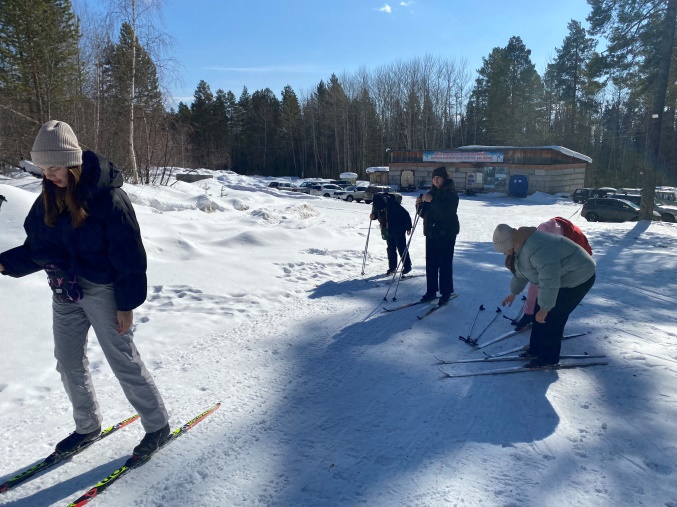 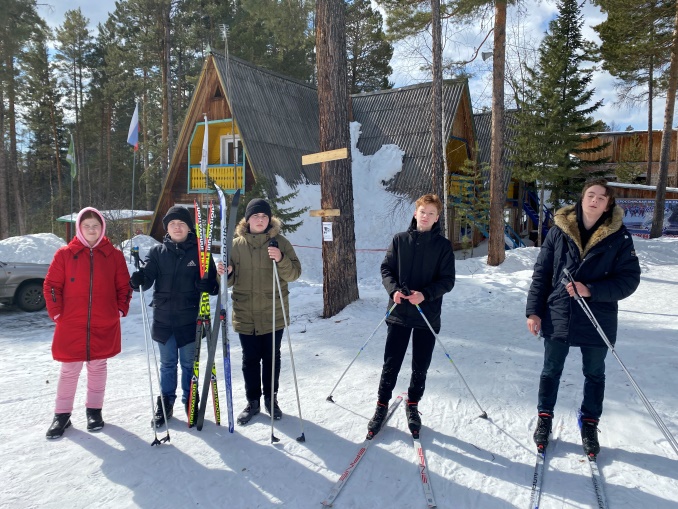 